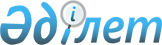 On approval of the Rules for regulating the number of animals
					
			
			
			Unofficial translation
		
					Order of the Deputy Prime Minister of the Republic of Kazakhstan - Minister of Agriculture of the Republic of Kazakhstan of December 5, 2017 No. 480. Registered with the Ministry of Justice of the Republic of Kazakhstan on December 25, 2017 No. 16115.
      Unofficial translation
      In compliance with subparagraph 61) of Paragraph 1 of Article 9 of the Law of the Republic of Kazakhstan dated July 9, 2004 “On Protection, Reproduction and Use of the Animal World" I HEREBY ORDER:
      1. To approve the applied Rules for regulating the number of animals.
      2. The Forestry and Wildlife Committee of the Ministry of Agriculture of the Republic of Kazakhstan in compliance with the procedure established by the law shall provide:
       1) state registration of this order with the Ministry of Justice of the Republic of Kazakhstan;
       2) within ten calendar days from the date of state registration, sending a copy in paper and electronic form in Kazakh and Russian languages to the Republican State Enterprise on the Right of Economic Management “Republican Center of Legal Information” for official publication and inclusion in the Reference Control Bank of Regulatory Legal Acts of the Republic of Kazakhstan;
       3) within ten calendar days after the state registration of this order, sending a copy of it for official publication in periodicals;
       4) posting of this order on the website of the Ministry of Agriculture of the Republic of Kazakhstan after its official publication;
       5) within ten working days after the state registration of this order, submission to the Department of Legal Support of the Ministry of Agriculture of the Republic of Kazakhstan of information on the implementation of measures provided by subparagraphs 1), 2), 3) and 4) of this paragraph.
       3. Control over the execution of this order shall be entrusted to the supervising Vice-Minister of Agriculture of the Republic of Kazakhstan.
       4. This order shall be enforced upon expiration of ten calendar days after the day of its first official publication. Rules for regulating the number of animals
Chapter 1. General provisions
      1. Rules for regulating the number of animals (hereinafter referred to as – the Rules) have been developed according to Subparagraph 61) of Paragraph 1 of Article 9 of the Law of the Republic of Kazakhstan as of July 9, 2004 “On Protection, Reproduction and Use of the Animal World” (hereinafter referred to as – the Law) and determine the procedure for regulating the population of animals. 
       2. The following basic concepts shall be used in these Rules:
       1) biological justification – is the evidence-based conclusion on the use of fauna, determination of the withdrawal admissible volume of fauna as well as on the activity capable to affect the wildlife resources and their environment;
       2) authorized public authority in the field of protection, reproduction and use of fauna (hereinafter referred to as – the authorized body) is the central executive body performing the management in the field of protection, reproduction and use of fauna and also within the powers cross-sector coordination. Chapter 2. Procedure for regulating the number of animals by species
      3. The regulation of the number of animals by species shall be carried out for:
       1) protection of public health;
       2) prevention of diseases of farm and domestic animals;
       3) prevention of damage to economy;
       4) maintaining biological equilibrium.
       4. The grounds for regulation of the number of animal species shall be:
       1) emergence of threat of infection or disease of the population, agricultural and domestic animals’ diseases the carriers of which are the species of fauna;
       2) emergence of threat of the significant damage to economy;
       3) the violation of the developed natural balance of fauna in the environment of their dwelling which led to reduction of the number of its certain species and other negative consequences;
       4) emergence of threat of violation hydrochemical and other regimes of reservoirs and (or) sites which can lead to suffocation.
       5. Regulation of the number of animal species shall be carried out according to biological justification.
       Preparation of biological justification shall be carried out by the relevant scientific organizations accredited as the entities of scientific and (or) scientific and technical activity according to the Rules of preparation of biological justification on the use of fauna approved by Order No. 104 of the Minister of Environment and Water Resources of the Republic of Kazakhstan of April 4, 2014 (registered in the Register of State Registration of Regulatory Legal Acts under No. 9307).
       6. The animal species provided by the list of animal species, which number is subject to regulation, shall be subject to regulation for the purpose of protection of public health, protection of farm and other domestic animals from diseases, prevention of environmental damage as well as the danger of causing essential damage to agricultural activities; approved by Order No. 258 of the Minister of Agriculture of the Republic of Kazakhstan dated April 14, 2010, (registered in the Register of State Registration of Regulatory Legal Acts under No. 6223).
					© 2012. «Institute of legislation and legal information of the Republic of Kazakhstan» of the Ministry of Justice of the Republic of Kazakhstan
				
      Deputy Prime Minister 

      of the Republic of Kazakhstan – 

      Minister of Agriculture 

      of the Republic of Kazakhstan

A. Myrzakhmetov 
Approved by order No. 480
of the Deputy Prime Minister
of the Republic of Kazakhstan -
Minister of Agriculture of
the Republic of Kazakhstan
of December 5, 2017 